ТЕСТ № 2Как вы поведете себя в такой ситуации?1. Укажите вариант вашего поведения:ИСТОЧНИК:	Национальный портал противодействия терроризму. Вместе против террора! [Электронный ресурс] Тесты. Как выжить при штурме. – URL: http://01-02.ru/index.php?p=12-1&n=4&v=f (дата обращения 09.02.2016).	2. Я сделаю так, потому что ...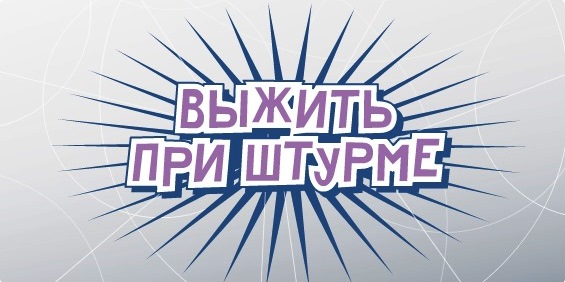 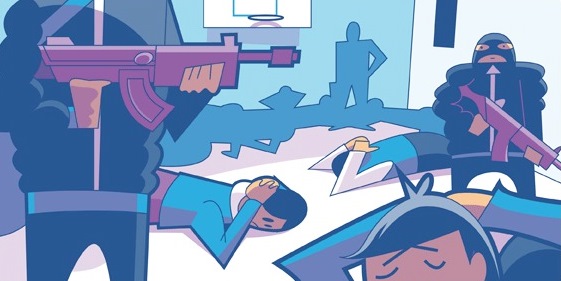 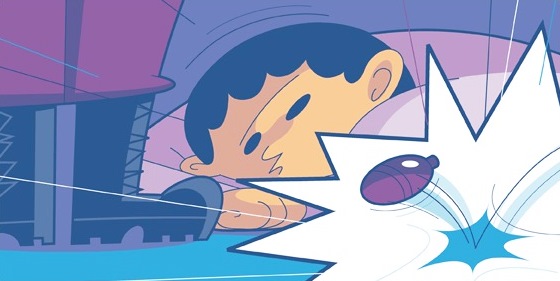 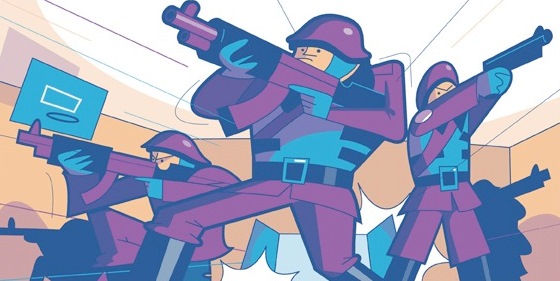 1) побегу куда глаза глядят;2) буду звать на помощь сотрудника спецслужб;3) помогу спецназу драться с террористами;4) лягу на пол и закрою голову руками. 